Festa dei Cresimandi 2017“Open Eyes”Lui cammina con noiModulo di iscrizione per le Parrocchieconsegnare il tagliando compilato e la quotaal Centro Diocesano Vocazioni presso il Seminarioo all’Ufficio di Pastorale Giovanileentro e non oltre il 12 Marzo 2017Indicazioni per le Parrocchie:Data:					domenica 2 Aprile 2017Luogo:					Pala-Castellotti, viale Piermarini, LodiOrario arrivo gruppi:		14.30Orario conclusione incontro:	16.30Quota di iscrizione:	2€ per partecipante (cioè compresi anche gli accompagnatori)Per informazioni e chiarimenti: don Carlo Groppi 3382129391 - vocazioni@diocesi.lodi.it               (compilare e consegnare il tagliando all’iscrizione versando la quota)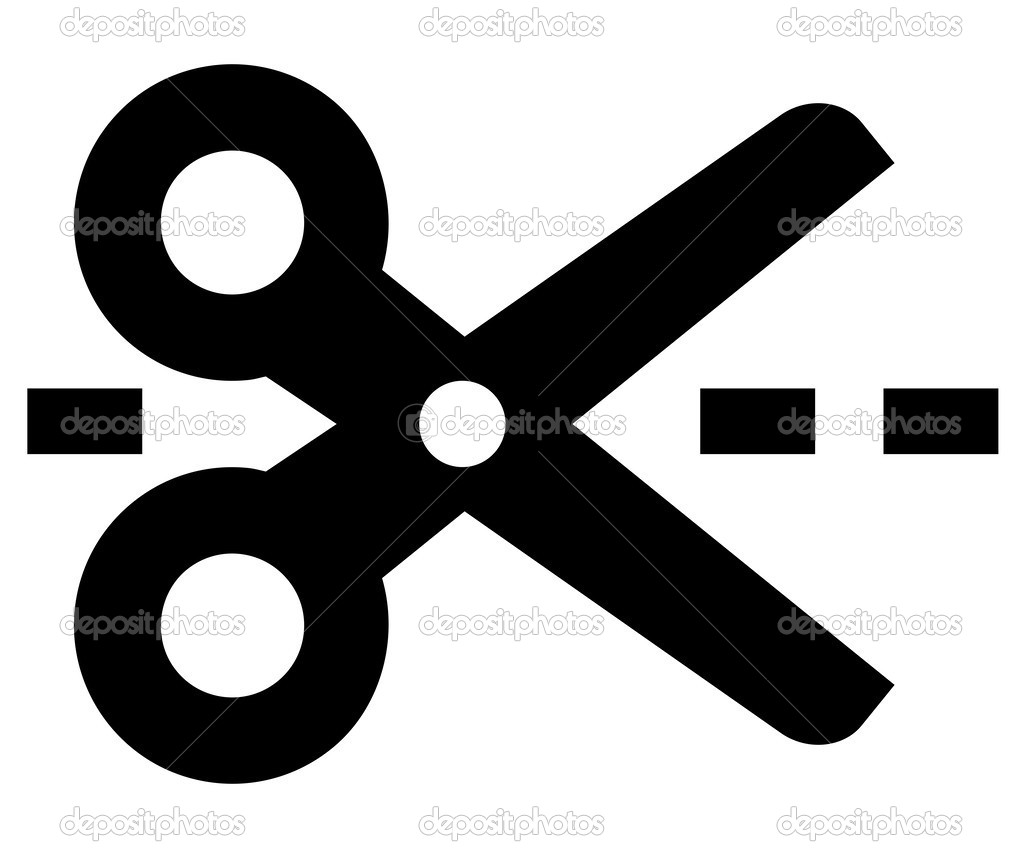 Tagliando di Iscrizione Vicariato di _____________________________________________________________Parrocchia (titolo e località) _____________________________________________Numero di Partecipanti ___+___ (specificare n° ragazzi+n° accompagnatori)Catechista/educatore di riferimento _____________________________________ tel______________  e/o email _____________________________________________